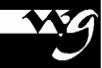 Notes :WGSSI Co-Chair Meeting Location:	4-105Date:	Tuesday, January 10, 2017Time:	Noon – 1:00PMAttendees:	Julie Lindley, Barbara Keller, Jodie Nosiglia, Olga Parkin, Ruth Yi, Ruth Levitsky, Kelly Hopkins, Rebecca Fowler, Ruth Davis, Shirley Entzminger, Christine Maglio, Lisa Morin and Jean Belbin Unable to attend:	Gayle Sherman, Trudi Walters and Beth Klein12:00PM	Participating in Careers Across MIT –brainstorm ideas (May 2016)Staffing – ½ hour incrementsSpring meetings solicit: 1) for Careers Across MIT staffing support for all WG membersand 2) appointment of new co- chair opportunities of subcommittees (need to visit which subcommittees are up for reappointment)Brochure – WG and subcommittees 12:10PM	Endicott House: Year End Event – putting together a draft agenda (June 2016)Lorraine Goffe-Rush – keynote speakerTopic suggestions/training (AM):Stress managementCareer DevelopmentTeam building (PM)– Fitness-to-Go (Draper)Chair massage / exercise teamsHow did we do this past year/plans for next year (PM)12:25PM	Mid-year updates from subcommitteeArtists Beyond the DeskBi-monthly events held throughout yearCivility and RespectGayle Sherman unable to make meeting (confirm if there are updates)Craft FairFunds from Winter Craft Event held on December 2 and 3 showed a small profit of approximately $600 (confirm)Spring Craft Fair April 27 and 28, 2017Winter Craft Fair November 30 and December 1, 2017CommunicationsNo updates (confirm)GreenChoose to Reuse (January –May)Earth Week – Green event planningWaste Audit – January 30Warn-Ware Event – March 10 (fix it truck) Student Center W20Update websiteProfessional DevelopmentSpring workshop/training plansLearning Fair – people in room Edx, IS&T take advantage of what learning opportunities availableAppointment for students, etc. – our perspective - speakers (include other challenging job tasks)A 13-page (currently in draft) booklet will be submitted to the Housing Office – the booklet offers suggested campus housing, B&Bs, in and around the Cambridge areaPumping, Parental and LeaveOctober meeting – discussed childcare costs and needs of a proposal for subsidized daycare costs – suggested agenda for meeting with Work Life Center: flexibility on school pick-ups/childcare; where to go after AO/supervisor; daycare scholarship – how/what to propose – possibility of gathering statistics on support staff with dependent children via a voluntary surveyNovember meeting – co-chairs met with concerned individuals to discuss flexibity and pay equity issuesJanuary 26, 2017 – meeting with Ronnie Mae Weiss and Kathy Kasabula at Work Life CenterMembershipNew members – 16 new members FY17 (July – December 2016)Membership plans: update membership list / communication to WG members to select different subcommittee, if desired, / remain member or remove /run roles database from HR to verify members are in current role and department 12:45PM	Redefining WG : how we’ve grown from the20th century into the 21st century‘for’ is function word to indicate purpose other than ‘issues’.Reason for change: would like to have a more positive face with MIT community – not just see us as only about ‘issues’Implement going forward:EOY report template for subcommittees (posted on website)Appointment letter template for new co-chair with start and end term dates (template to be posted on website)Send meeting invites from Outlook and embed Doodle poll within the invite to allow for update of RSVP Provide a comprehensive list of each subcommittee members for Co-chairs on the website – separate from the membership listBarbara and Trudi to strategize the communications to be sent out to update the list, change in subcommittee or removal as memberAdd to website WG member expectationsThe email from the Membership subcommittee welcoming new members should also include the expectations as well.Language ??